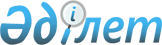 О внесении изменений в решение Арысского городского маслихата от 22 декабря 2017 года № 18/118-VІ "О городском бюджете на 2018–2020 годы"
					
			С истёкшим сроком
			
			
		
					Решение Арысского городского маслихата Туркестанской области от 19 сентября 2018 года № 26/195-VI. Зарегистрировано Департаментом юстиции Туркестанской области 25 сентября 2018 года № 4741. Прекращено действие в связи с истечекнием срока
      В соответствии с пунктом 5 статьи 109, с пунктом 4 статьи 106 Бюджетного кодекса Республики Казахстан от 4 декабря 2008 года, подпунктом 1) пункта 1 статьи 6 Закона Республики Казахстан от 23 января 2001 года "О местном государственном управлении и самоуправлении в Республике Казахстан" и решением Туркестанского областного маслихата от 28 августа 2018 года № 29/314-VI "О внесении изменений и дополнения в решение Южно-Казахстанского областного маслихата от 11 декабря 2017 года № 18/209-VІ "Об областном бюджете на 2018-2020 годы", зарегистрировано в Реестре государственной регистрации нормативных правовых актов за № 4717, Арысский городской маслихат РЕШИЛ:
      1. Внести в решение Арысского городского маслихата от 22 декабря 2017 года № 18/118-VІ "О городском бюджете на 2018-2020 годы" (зарегистрированного в Реестре государственной регистрации нормативных правовых актов за № 4360, опубликовано 13 января 2018 года в газете "Арыс ақиқаты" и в эталонном контрольном банке нормативных правовых актов Республики Казахстан в электронном виде 16 января 2018 года) следующие изменения:
      пункт 1 изложить в следующей редакции:
      "1. Утвердить бюджет города Арыс на 2018-2020 годы согласно приложениям 1, 2 и 3 соответственно, в том числе на 2018 год в следующих объемах:
      1) доходы – 14 005 718 тысяч тенге:
      налоговые поступления – 1 335 690 тысяч тенге;
      неналоговые поступления – 93 856 тысяч тенге;
      поступления от продажи основного капитала – 46 580 тысяч тенге;
      поступления трансфертов – 12 529 592 тысяч тенге;
      2) затраты – 13 982 712 тысяч тенге;
      3) чистое бюджетное кредитование – 6 362 тысяч тенге:
      бюджетные кредиты – 10 823 тысяч тенге;
      погашение бюджетных кредитов – 4 461 тысяч тенге;
      4) сальдо по операциям с финансовыми активами – 83445 тысяч тенге:
      приобретение финансовых активов – 83445 тысяч тенге;
      поступления от продажи финансовых активов государства – 0;
      5) дефицит (профицит) бюджета– - 66 801 тысяч тенге;
      6) финансирование дефицита (использование профицита) бюджета – 66 801 тысяч тенге:
      поступление займов – 10 823 тысяч тенге;
      погашение займов – 5 072 тысяч тенге;
      используемые остатки бюджетных средств – 61050 тысяч тенге.".
      пункт 2 изложить в следующей редакции:
      "2. Установить на 2018 год нормативы распределения общей суммы поступлений индивидуального подоходного налога и социального налога:
      по индивидуальному подоходному налогу с доходов, облагаемых у источника выплаты в городской бюджет 62 процентов, в областной бюджет 38 процентов;
      пункт 4 изложить в следующей редакции:
      "4. Предусмотреть на 2018 год размеры субвенций, передаваемых из городского бюджета в бюджеты городов районного значения, сел, поселков, сельских округов, в общей сумме 233 470 тысяч тенге, в том числе: 
      Приложения 1 к указанному решению изложить в новой редакции согласно приложениям 1 к настоящему решению. 
      2. Государственному учреждению "Аппарат Арысского городского маслихата" в установленном законодательством Республики Казахстан порядке обеспечить:
      1) государственную регистрацию настоящего решения в территориальном органе юстиции;
      2) направление копии настоящего решения в течение десяти
      календарных дней после его государственной регистрации в бумажном и электронном виде на казахском и русском языках в Республиканское государственное предприятие на праве хозяйственного ведения "Республиканский центр правовой информации" для официального
      опубликования и включения в эталонный контрольный банк нормативных правовых актов Республики Казахстан;
      3) направление копии настоящего решения в течение десяти календарных дней после его государственной регистрации на официальное опубликование в периодические печатные издания, распространяемых на территории города Арыс.
      3. Настоящее решение вводится в действие с 1 января 2018 года.  Городской бюджет на 2018 год
					© 2012. РГП на ПХВ «Институт законодательства и правовой информации Республики Казахстан» Министерства юстиции Республики Казахстан
				
1) сельского округа Ақдала
- 18 703
мың теңге;
2) сельского округа Байыркум
- 36 942
мың теңге;
3) сельского округа Дермене
- 31 704
мың теңге;
4) сельского округа Жидели
- 64 409
мың теңге;
5) сельского округа Монтайтас
- 31 452
мың теңге;
6) сельского округа Кожатогай
- 50 260
мың теңге.".
      Председатель сессии

      городского маслихата

Г.Кумарбеков

      Секретарь городского маслихата

А.Байтанаев
Приложение 1 к
решению Арысского
городского маслихата от
19 сентября 2018 года
№ 26/195-VIПриложение 1 к
решению Арысского
городского маслихата
от 22 декабря 2017 года
№ 18/118-VI
Категория Наименование
Категория Наименование
Категория Наименование
Категория Наименование
Сумма, тысяч тенге
Класс
Класс
Класс
Сумма, тысяч тенге
Подкласс
Подкласс
Сумма, тысяч тенге
1
1
1
2
3
1. ДОХОДЫ
14005718
НАЛОГОВЫЕ ПОСТУПЛЕНИЯ
1335690
1
Налоговые поступления
1335690
01
Подоходный налог
459858
2
Индивидуальный подоходный налог
459858
03
Социальный налог
238619
1
Социальный налог
238 619
04
Hалоги на собственность
569833
1
Hалоги на имущество
497298
3
Земельный налог
23163
4
Hалог на транспортные средства
46472
5
Единый земельный налог
2900
05
Внутренние налоги на товары, работы и услуги
55592
2
Акцизы
3409
3
Поступления за использование природных и других ресурсов
39168
4
Сборы за ведение предпринимательской и профессиональной деятельности
11850
5
Налог на игорный бизнес
1165
08
Обязательные платежи, взимаемые за совершение юридически значимых действий и (или) выдачу документов уполномоченными на то государственными органами или должностными лицами
11788
1
Государственная пошлина
11788
НЕНАЛОГОВЫЕ ПОСТУПЛЕНИЯ
93856
2
Неналоговые поступления
93856
01
Доходы от государственной собственности
11479
1
Поступления части чистого дохода государственных предприятий
1952
5
Доходы от аренды имущества, находящегося в государственной собственности
9085
7
Вознаграждения по кредитам, выданным из государственного бюджета
5
9
Прочие доходы от государственной собственности
437
06
Прочие неналоговые поступления
82377
1
Прочие неналоговые поступления
82377
ПОСТУПЛЕНИЯ ОТ ПРОДАЖИ ОСНОВНОГО КАПИТАЛА
46580
3
Поступления от продажи основного капитала
46580
03
Продажа земли и нематериальных активов
46580
1
Продажа земли
46580
ПОСТУПЛЕНИЯ ТРАНСФЕРТОВ
12529592
4
Поступления трансфертов 
12529592
02
Трансферты из вышестоящих органов государственного управления
12529592
2
Трансферты из областного бюджета
12529592
Функциональная группа Наименование
Функциональная группа Наименование
Функциональная группа Наименование
Функциональная группа Наименование
Функциональная группа Наименование
Сумма, тысяч тенге
Функциональная подгруппа
Функциональная подгруппа
Функциональная подгруппа
Функциональная подгруппа
Сумма, тысяч тенге
Администратор бюджетных программ
Администратор бюджетных программ
Администратор бюджетных программ
Сумма, тысяч тенге
Программа
Программа
Сумма, тысяч тенге
1
1
1
1
2
3
2. ЗАТРАТЫ
13982712
01
Государственные услуги общего характера
403304
1
Представительные, исполнительные и другие органы, выполняющие общие функции государственного управления
168176
112
Аппарат маслихата района (города областного значения)
28130
001
Услуги по обеспечению деятельности маслихата района (города областного значения)
27713
003
Капитальные расходы государственного органа 
417
122
Аппарат акима района (города областного значения)
140046
001
Услуги по обеспечению деятельности акима района (города областного значения)
130425
003
Капитальные расходы государственного органа 
9621
2
Финансовая деятельность
1709
459
Отдел экономики и финансов района (города областного значения)
1709
003
Проведение оценки имущества в целях налогообложения
1709
5
Планирование и статистическая деятельность
1300
459
Отдел экономики и финансов района (города областного значения)
1300
061
Экспертиза и оценка документации по вопросам бюджетных инвестиций и государственно-частного партнерства, в том числе концессии
1300
9
Прочие государственные услуги общего характера
232119
458
Отдел жилищно-коммунального хозяйства, пассажирского транспорта и автомобильных дорог района (города областного значения)
72565
001
Услуги по реализации государственной политики на местном уровне в области жилищно-коммунального хозяйства, пассажирского транспорта и автомобильных дорог
57239
013
Капитальные расходы государственного органа 
890
113
Целевые текущие трансферты из местных бюджетов
14436
459
Отдел экономики и финансов района (города областного значения)
43164
001
Услуги по реализации государственной политики в области формирования и развития экономической политики, государственного планирования, исполнения бюджета и управления коммунальной собственностью района (города областного значения)
32104
015
Капитальные расходы государственного органа 
858
113
Целевые текущие трансферты из местных бюджетов
10202
467
Отдел строительства района (города областного значения)
116390
040
Развитие объектов государственных органов
116390
02
Оборона
36394
1
Военные нужды
14472
122
Аппарат акима района (города областного значения)
14472
005
Мероприятия в рамках исполнения всеобщей воинской обязанности
14472
2
Организация работы по чрезвычайным ситуациям
21922
122
Аппарат акима района (города областного значения)
21922
006
Предупреждение и ликвидация чрезвычайных ситуаций масштаба района (города областного значения)
21580
007
Мероприятия по профилактике и тушению степных пожаров районного (городского) масштаба, а также пожаров в населенных пунктах, в которых не созданы органы государственной противопожарной службы
342
03
Общественный порядок, безопасность, правовая, судебная, уголовно-исполнительная деятельность
9023
9
Прочие услуги в области общественного порядка и безопасности
9023
458
Отдел жилищно-коммунального хозяйства, пассажирского транспорта и автомобильных дорог района (города областного значения)
9023
021
Обеспечение безопасности дорожного движения в населенных пунктах
9023
04
Образование
7317650
1
Дошкольное воспитание и обучение
1272928
464
Отдел образования района (города областного значения)
1272928
009
Обеспечение деятельности организаций дошкольного воспитания и обучения
93279
024
Целевые текущие трансферты бюджетам города районного значения, села, поселка, сельского округа на реализацию государственного образовательного заказа в дошкольных организациях образования
5853
040
Реализация государственного образовательного заказа в дошкольных организациях образования
1173796
2
Начальное, основное среднее и общее среднее образование
5470596
464
Отдел образования района (города областного значения)
5046348
003
Общеобразовательное обучение
4974103
006
Дополнительное образование для детей
72245
467
Отдел строительства района (города областного значения)
424248
024
Строительство и реконструкция объектов начального, основного среднего и общего среднего образования
424248
9
Прочие услуги в области образования
574126
464
Отдел образования района (города областного значения)
574126
001
Услуги по реализации государственной политики на местном уровне в области образования 
17386
005
Приобретение и доставка учебников, учебно-методических комплексов для государственных учреждений образования района (города областного значения)
197598
012
Капитальные расходы государственного органа 
400
015
Ежемесячные выплаты денежных средств опекунам (попечителям) на содержание ребенка-сироты (детей-сирот), и ребенка (детей), оставшегося без попечения родителей
21496
067
Капитальные расходы подведомственных государственных учреждений и организаций
336822
113
Целевые текущие трансферты из местных бюджетов
424
06
Социальная помощь и социальное обеспечение
882263
1
Социальное обеспечение
418675
451
Отдел занятости и социальных программ района (города областного значения)
415 760
005
Государственная адресная социальная помощь
415760
464
Отдел образования района (города областного значения)
2915
030
Содержание ребенка (детей), переданного патронатным воспитателям
2915
2
Социальная помощь
406423
451
Отдел занятости и социальных программ района (города областного значения)
398277
002
Программа занятости
142972
004
Оказание социальной помощи на приобретение топлива специалистам здравоохранения, образования, социального обеспечения, культуры, спорта и ветеринарии в сельской местности в соответствии с законодательством Республики Казахстан
5810
006
Оказание жилищной помощи
18361
007
Социальная помощь отдельным категориям нуждающихся граждан по решениям местных представительных органов
37915
010
Материальное обеспечение детей-инвалидов, воспитывающихся и обучающихся на дому
2229
014
Оказание социальной помощи нуждающимся гражданам на дому
71009
017
Обеспечение нуждающихся инвалидов обязательными гигиеническими средствами и предоставление услуг специалистами жестового языка, индивидуальными помощниками в соответствии с индивидуальной программой реабилитации инвалида
75619
023
Обеспечение деятельности центров занятости населения
44362
464
Отдел образования района (города областного значения)
8146
008
Социальная поддержка обучающихся и воспитанников организаций образования очной формы обучения в виде льготного проезда на общественном транспорте (кроме такси) по решению местных представительных органов
8146
9
Прочие услуги в области социальной помощи и социального обеспечения
57165
451
Отдел занятости и социальных программ района (города областного значения)
57165
001
Услуги по реализации государственной политики на местном уровне в области обеспечения занятости и реализации социальных программ для населения
35148
011
Оплата услуг по зачислению, выплате и доставке пособий и других социальных выплат
4351
050
Реализация Плана мероприятий по обеспечению прав и улучшению качества жизни инвалидов в Республике Казахстан на 2012 – 2018 годы
12700
067
Капитальные расходы подведомственных государственных учреждений и организаций
4966
07
Жилищно-коммунальное хозяйство
2382111
1
Жилищное хозяйство
923386
458
Отдел жилищно-коммунального хозяйства, пассажирского транспорта и автомобильных дорог района (города областного значения)
157990
003
Организация сохранения государственного жилищного фонда
16118
006
Мероприятия, направленные на поддержание сейсмоустойчивости жилых зданий, расположенных в сейсмоопасных регионах Республики Казахстан
139712
049
Проведение энергетического аудита многоквартирных жилых домов 
2160
467
Отдел строительства района (города областного значения)
755458
003
Проектирование и (или) строительство, реконструкция жилья коммунального жилищного фонда
573260
004
Проектирование, развитие и (или) обустройство инженерно-коммуникационной инфраструктуры
73156
098
Приобретение жилья коммунального жилищного фонда
109042
479
Отдел жилищной инспекции района (города областного значения)
9938
001
Услуги по реализации государственной политики на местном уровне в области жилищного фонда
9938
2
Коммунальное хозяйство
1258330
458
Отдел жилищно-коммунального хозяйства, пассажирского транспорта и автомобильных дорог района (города областного значения)
1258330
011
Обеспечение бесперебойного теплоснабжения малых городов
94560
012
Функционирование системы водоснабжения и водоотведения
55177
026
Организация эксплуатации тепловых сетей, находящихся в коммунальной собственности районов (городов областного значения)
8554
028
Развитие коммунального хозяйства
201279
029
Развитие системы водоснабжения и водоотведения 
643235
058
Развитие системы водоснабжения и водоотведения в сельских населенных пунктах
255525
3
Благоустройство населенных пунктов
200395
458
Отдел жилищно-коммунального хозяйства, пассажирского транспорта и автомобильных дорог района (города областного значения)
200395
015
Освещение улиц в населенных пунктах
38034
016
Обеспечение санитарии населенных пунктов
24501
017
Содержание мест захоронений и захоронение безродных
220
018
Благоустройство и озеленение населенных пунктов
137640
08
Культура, спорт, туризм и информационное пространство
543714
1
Деятельность в области культуры
76373
455
Отдел культуры и развития языков района (города областного значения)
76373
003
Поддержка культурно-досуговой работы
76373
2
Спорт
274548
465
Отдел физической культуры и спорта района (города областного значения)
274548
001
Услуги по реализации государственной политики на местном уровне в сфере физической культуры и спорта
12210
004
Капитальные расходы государственного органа 
150
005
Развитие массового спорта и национальных видов спорта 
233038
006
Проведение спортивных соревнований на районном (города областного значения) уровне
3675
007
Подготовка и участие членов сборных команд района (города областного значения) по различным видам спорта на областных спортивных соревнованиях
20765
032
Капитальные расходы подведомственных государственных учреждений и организаций
4710
3
Информационное пространство
108720
455
Отдел культуры и развития языков района (города областного значения)
68744
006
Функционирование районных (городских) библиотек
56162
007
Развитие государственного языка и других языков народа Казахстана
12582
456
Отдел внутренней политики района (города областного значения)
39976
002
Услуги по проведению государственной информационной политики
39976
9
Прочие услуги по организации культуры, спорта, туризма и информационного пространства
84073
455
Отдел культуры и развития языков района (города областного значения)
21824
001
Услуги по реализации государственной политики на местном уровне в области развития языков и культуры
13143
010
Капитальные расходы государственного органа 
400
032
Капитальные расходы подведомственных государственных учреждений и организаций
8281
456
Отдел внутренней политики района (города областного значения)
62249
001
Услуги по реализации государственной политики на местном уровне в области информации, укрепления государственности и формирования социального оптимизма граждан
34659
003
Реализация мероприятий в сфере молодежной политики
25180
006
Капитальные расходы государственного органа 
1930
032
Капитальные расходы подведомственных государственных учреждений и организаций
480
09
Топливно-энергетический комплекс и недропользование
1253903
1
Топливо и энергетика
3100
458
Отдел жилищно-коммунального хозяйства, пассажирского транспорта и автомобильных дорог района (города областного значения)
3100
019
Развитие теплоэнергетической системы
3100
9
Прочие услуги в области топливно-энергетического комплекса и недропользования
1250803
458
Отдел жилищно-коммунального хозяйства, пассажирского транспорта и автомобильных дорог района (города областного значения)
1250803
036
Развитие газотранспортной системы 
1250803
10
Сельское, водное, лесное, рыбное хозяйство, особо охраняемые природные территории, охрана окружающей среды и животного мира, земельные отношения
265979
1
Сельское хозяйство
257583
467
Отдел строительства района (города областного значения)
12604
010
Развитие объектов сельского хозяйства
12604
473
Отдел ветеринарии района (города областного значения)
204496
001
Услуги по реализации государственной политики на местном уровне в сфере ветеринарии
22805
003
Капитальные расходы государственного органа 
1839
006
Организация санитарного убоя больных животных
1000
007
Организация отлова и уничтожения бродячих собак и кошек
3907
008
Возмещение владельцам стоимости изымаемых и уничтожаемых больных животных, продуктов и сырья животного происхождения
1501
009
Проведение ветеринарных мероприятий по энзоотическим болезням животных
26327
010
Проведение мероприятий по идентификации сельскохозяйственных животных
885
011
Проведение противоэпизоотических мероприятий
146232
477
Отдел сельского хозяйства и земельных отношений района (города областного значения) 
40483
001
Услуги по реализации государственной политики на местном уровне в сфере сельского хозяйства и земельных отношений
36291
003
Капитальные расходы государственного органа 
4192
6
Земельные отношения
3363
477
Отдел сельского хозяйства и земельных отношений района (города областного значения) 
3363
009
Земельно-хозяйственное устройство населенных пунктов
3363
9
Прочие услуги в области сельского, водного, лесного, рыбного хозяйства, охраны окружающей среды и земельных отношений
5033
459
Отдел экономики и финансов района (города областного значения)
5033
099
Реализация мер по оказанию социальной поддержки специалистов
5033
11
Промышленность, архитектурная, градостроительная и строительная деятельность
80408
2
Архитектурная, градостроительная и строительная деятельность
80408
467
Отдел строительства района (города областного значения)
18795
001
Услуги по реализации государственной политики на местном уровне в области строительства
18581
017
Капитальные расходы государственного органа 
214
468
Отдел архитектуры и градостроительства района (города областного значения)
61613
001
Услуги по реализации государственной политики в области архитектуры и градостроительства на местном уровне 
12505
003
Разработка схем градостроительного развития территории района и генеральных планов населенных пунктов
48558
004
Капитальные расходы государственного органа 
550
12
Транспорт и коммуникации
243758
1
Автомобильный транспорт
243758
458
Отдел жилищно-коммунального хозяйства, пассажирского транспорта и автомобильных дорог района (города областного значения)
243758
022
Развитие транспортной инфраструктуры
8702
023
Обеспечение функционирования автомобильных дорог
235056
13
Прочие
27724
3
Поддержка предпринимательской деятельности и защита конкуренции
22124
469
Отдел предпринимательства района (города областного значения)
22124
001
Услуги по реализации государственной политики на местном уровне в области развития предпринимательства
21830
004
Капитальные расходы государственного органа 
294
9
Прочие
5600
459
Отдел экономики и финансов района (города областного значения)
5600
012
Резерв местного исполнительного органа района (города областного значения) 
5600
14
Обслуживание долга
5
1
Обслуживание долга
5
459
Отдел экономики и финансов района (города областного значения)
5
021
Обслуживание долга местных исполнительных органов по выплате вознаграждений и иных платежей по займам из областного бюджета
5
15
Трансферты
536476
1
Трансферты
536476
459
Отдел экономики и финансов района (города областного значения)
536476
006
Возврат неиспользованных (недоиспользованных) целевых трансфертов
595
024
Целевые текущие трансферты из нижестоящего бюджета на компенсацию потерь вышестоящего бюджета в связи с изменением законодательства
302410
038
Субвенции
233470
054
Возврат сумм неиспользованных (недоиспользованных) целевых трансфертов, выделенных из республиканского бюджета за счет целевого трансферта из Национального фонда Республики Казахстан
1
3. ЧИСТОЕ БЮДЖЕТНОЕ КРЕДИТОВАНИЕ
6362
Функциональная группа Наименование
Функциональная группа Наименование
Функциональная группа Наименование
Функциональная группа Наименование
Функциональная группа Наименование
Сумма, тысяч тенге
Функциональная подгруппа
Функциональная подгруппа
Функциональная подгруппа
Функциональная подгруппа
Сумма, тысяч тенге
Администратор бюджетных программ
Администратор бюджетных программ
Администратор бюджетных программ
Сумма, тысяч тенге
Программа
Программа
Сумма, тысяч тенге
1
1
1
1
2
3
БЮДЖЕТНЫЕ КРЕДИТЫ
10823
10
Сельское, водное, лесное, рыбное хозяйство, особо охраняемые природные территории, охрана окружающей среды и животного мира, земельные отношения
10823
9
Прочие услуги в области сельского, водного, лесного, рыбного хозяйства, охраны окружающей среды и земельных отношений
10823
459
Отдел экономики и финансов района (города областного значения)
10823
018
Бюджетные кредиты для реализации мер социальной поддержки специалистов
10 823
Категория Наименование
Категория Наименование
Категория Наименование
Категория Наименование
Категория Наименование
Сумма, тысяч тенге
Класс
Класс
Класс
Класс
Сумма, тысяч тенге
Подкласс
Подкласс
Сумма, тысяч тенге
1
1
1
1
2
3
ПОГАШЕНИЕ БЮДЖЕТНЫХ КРЕДИТОВ
4461
5
Погашение бюджетных кредитов
4461
01
Погашение бюджетных кредитов
4461
1
Погашение бюджетных кредитов, выданных из государственного бюджета
4461
4. САЛЬДО ПО ОПЕРАЦИЯМ С ФИНАНСОВЫМИ АКТИВАМИ
83445
ПРИОБРЕТЕНИЕ ФИНАНСОВЫХ АКТИВОВ 
83445
13
Прочие
83445
9
Прочие
83445
458
Отдел жилищно-коммунального хозяйства, пассажирского транспорта и автомобильных дорог района (города областного значения)
83445
065
Формирование или увеличение уставного капитала юридических лиц
83445
ПОСТУПЛЕНИЯ ОТ ПРОДАЖИ ФИНАНСОВЫХ АКТИВОВ ГОСУДАРСТВА 
0
5. ДЕФИЦИТ (ПРОФИЦИТ) БЮДЖЕТА
-66801
6. ФИНАНСИРОВАНИЕ ДЕФИЦИТА (ИСПОЛЬЗОВАНИЕ ПРОФИЦИТА) БЮДЖЕТА
66801
ПОСТУПЛЕНИЕ ЗАЙМОВ
10823
Категория Наименование
Категория Наименование
Категория Наименование
Категория Наименование
Категория Наименование
Сумма, тысяч тенге
Класс
Класс
Класс
Класс
Сумма, тысяч тенге
Подкласс
Подкласс
Сумма, тысяч тенге
1
1
1
1
2
3
7
Поступления займов
10823
01
Внутренние государственные займы
10823
2
Договоры займа
10823
Функциональная группа Наименование
Функциональная группа Наименование
Функциональная группа Наименование
Функциональная группа Наименование
Функциональная группа Наименование
Сумма, тысяч тенге
Функциональная подгруппа
Функциональная подгруппа
Функциональная подгруппа
Функциональная подгруппа
Сумма, тысяч тенге
Администратор бюджетных программ
Администратор бюджетных программ
Администратор бюджетных программ
Сумма, тысяч тенге
Программа
Программа
Сумма, тысяч тенге
1
1
1
1
2
3
ПОГАШЕНИЕ ЗАЙМОВ
5072
16
Погашение займов
5072
1
Погашение займов
5072
459
Отдел экономики и финансов района (города областного значения)
5072
005
Погашение долга местного исполнительного органа перед вышестоящим бюджетом
4461
022
Возврат неиспользованных бюджетных кредитов, выданных из местного бюджета
611
ИСПОЛЬЗУЕМЫЕ ОСТАТКИ БЮДЖЕТНЫХ СРЕДСТВ
61050
Категория Наименование
Категория Наименование
Категория Наименование
Категория Наименование
Категория Наименование
Сумма, тысяч тенге
Класс
Класс
Класс
Класс
Сумма, тысяч тенге
Подкласс
Подкласс
Сумма, тысяч тенге
1
1
1
1
2
3
8
Используемые остатки бюджетных средств
61050
01
Остатки бюджетных средств
61050
1
Свободные остатки бюджетных средств
61050